Информация о проведении мероприятий в рамках Дня солидарности в борьбе с терроризмомв МКОУ СОШ № 8 в 2019-2020 учебном годуПРИМЕЧАНИЕ: Общешкольная линейка «Памяти детей – жертв террора посвящается…»  МКОУ СОШ № 8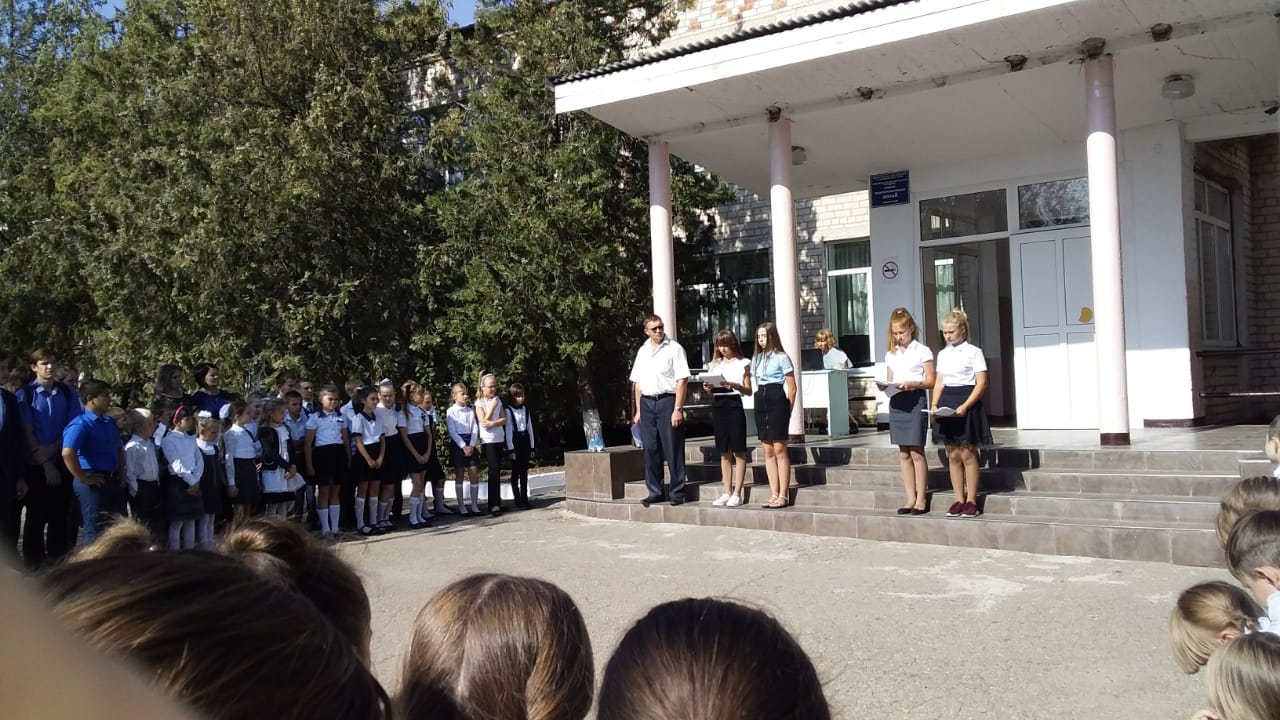 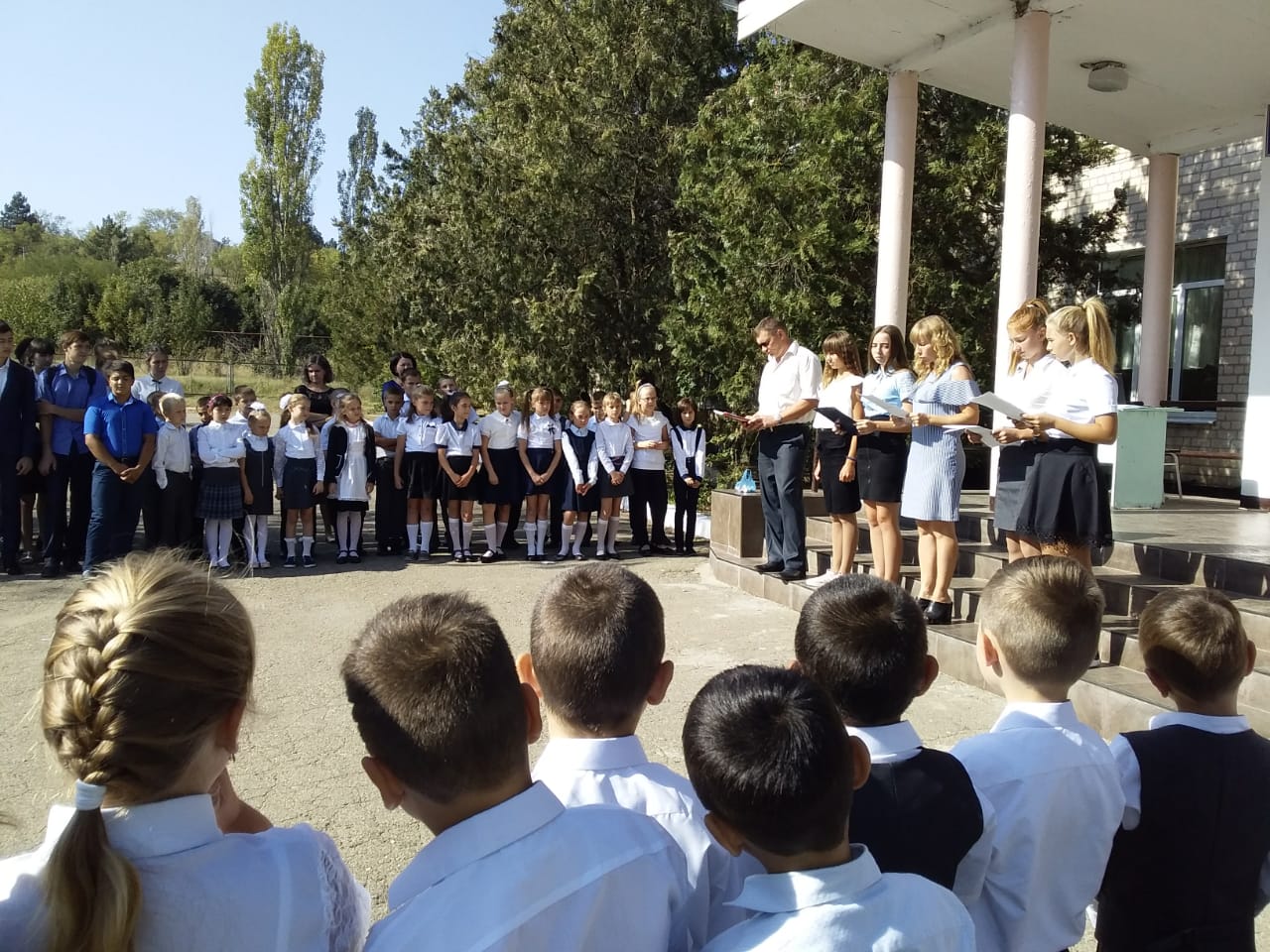 Акция «Зажги свечу памяти!» МКОУ СОШ № 8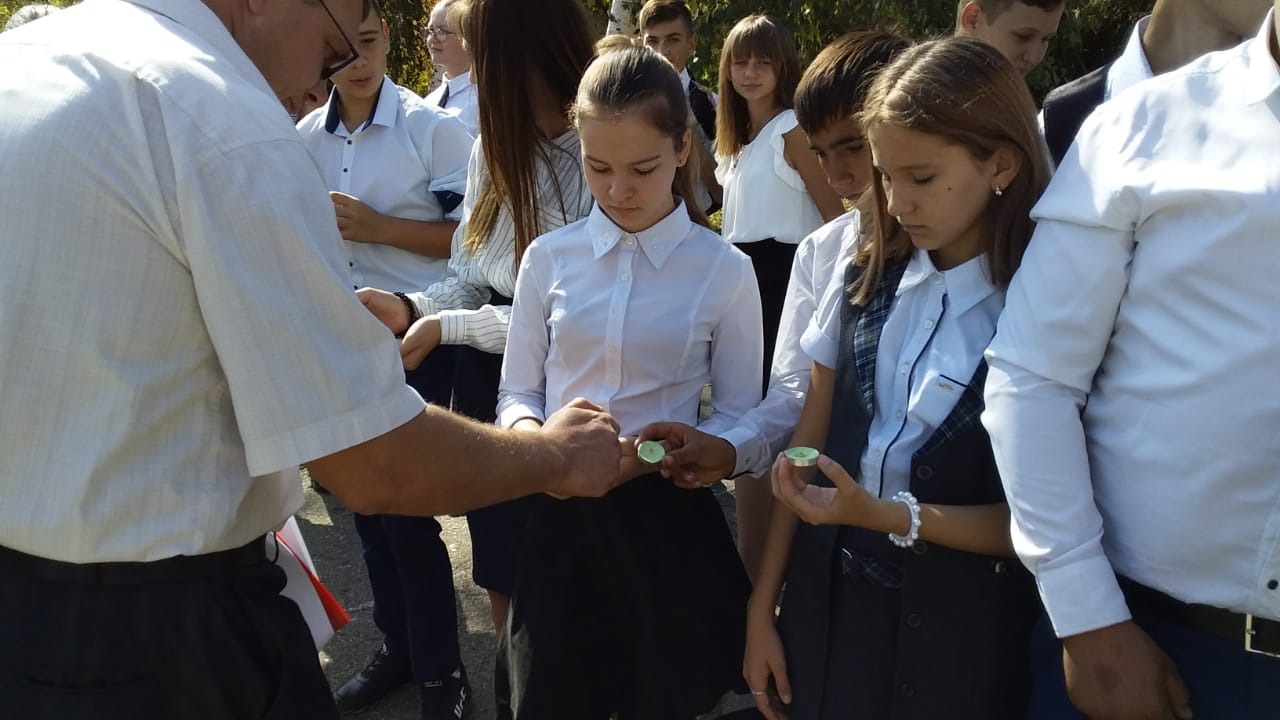 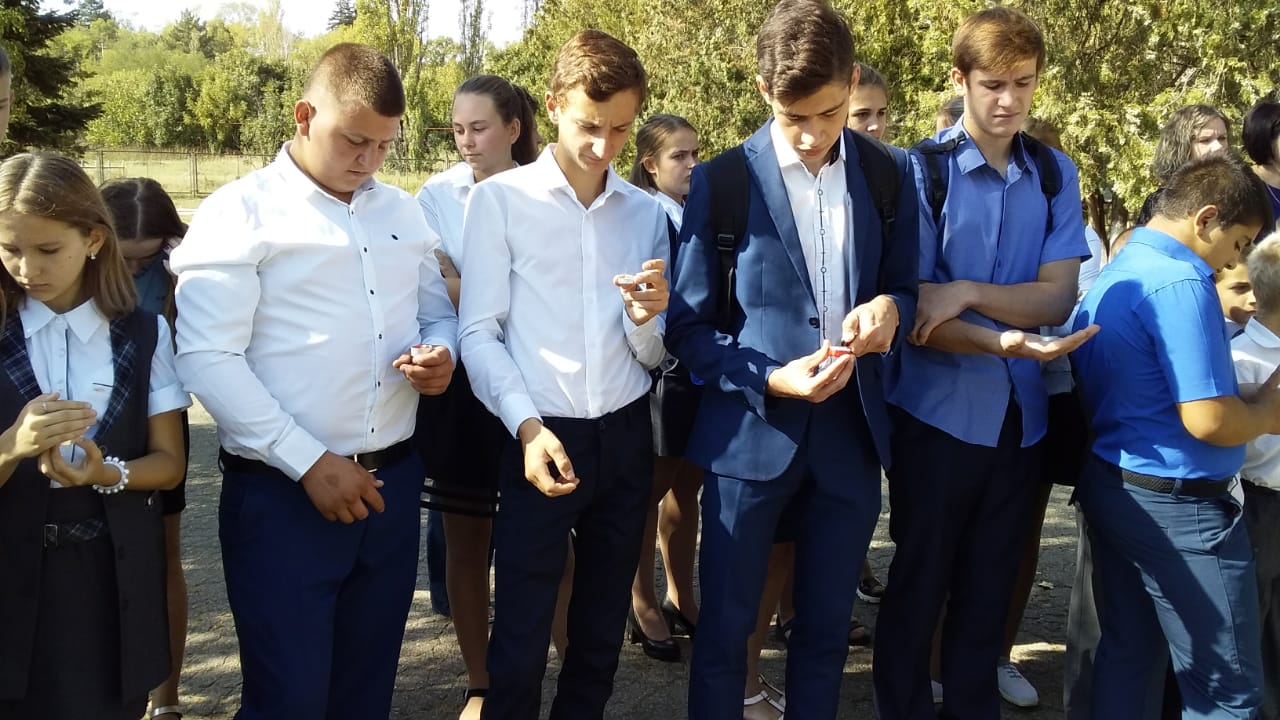 Информация о проведении открытого урока по безопасности жизнедеятельностиВ МКОУ СОШ № 8  в 2019-2020 учебном годуПРИМЕЧАНИЕ: Открытый урок по Безопасности жизнедеятельности МКОУ СОШ № 8 «Жизнь в наших руках!»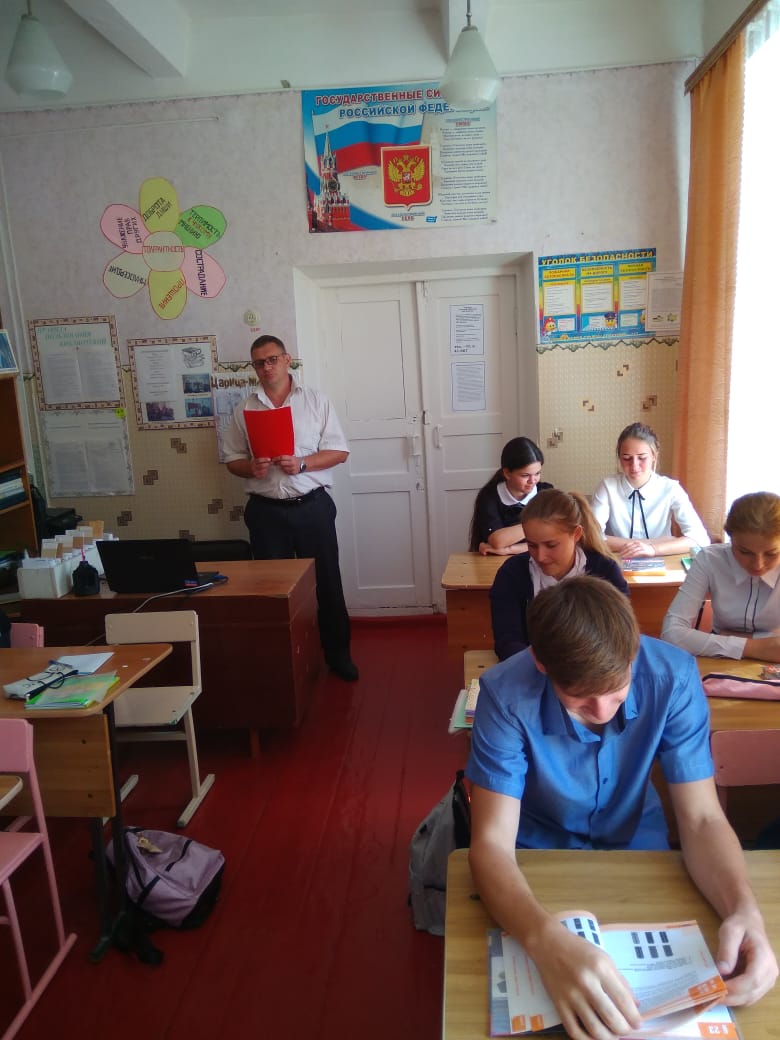 Беседа по ТБ на воде МКОУ СОШ № 8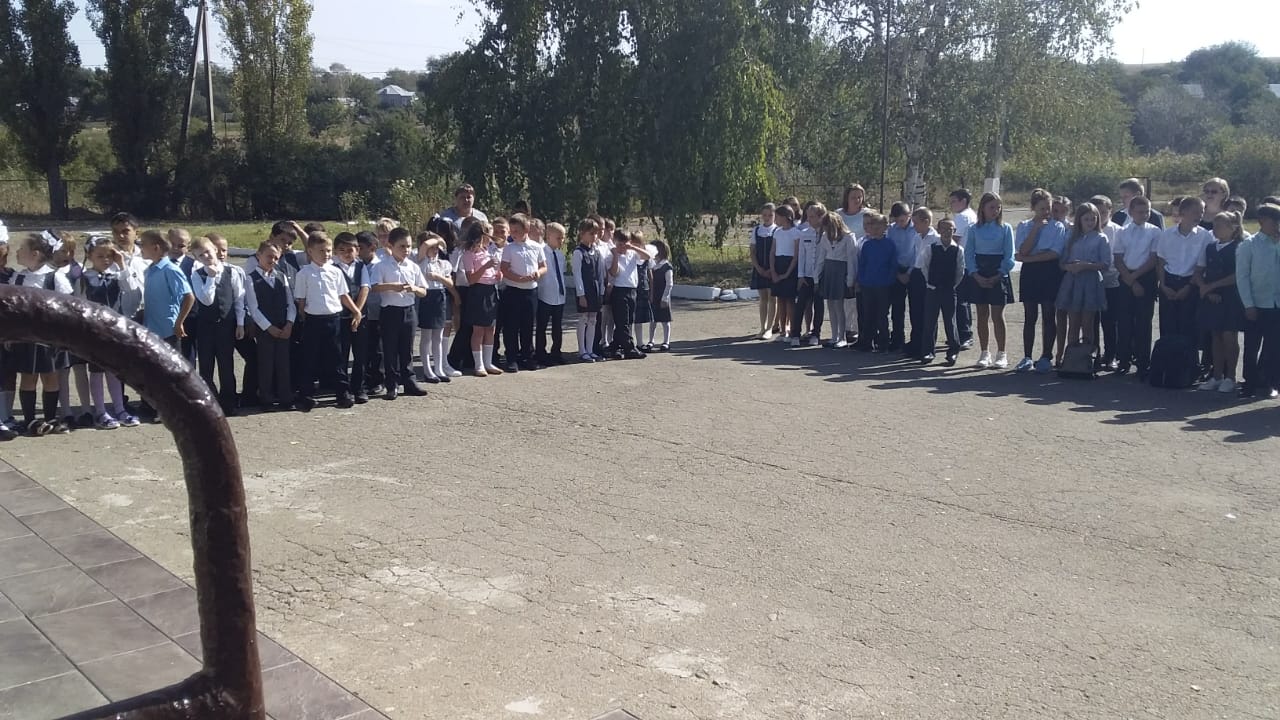                                      Директор МКОУ СОШ № 8                                                                             Ершова Л.А.Наименование ОУКол-во обучающихся в ОУИнформация о проведенных мероприятиях в рамках Дня солидарности в борьбе с терроризмом, в том числе:Информация о проведенных мероприятиях в рамках Дня солидарности в борьбе с терроризмом, в том числе:Информация о проведенных мероприятиях в рамках Дня солидарности в борьбе с терроризмом, в том числе:ПримечаниеНаименование ОУКол-во школьников-участников в мероприятиях в рамках Дня солидарности в борьбе с терроризмомназвание мероприятия/место проведенияколичество детей, принявших участие в мероприятияхкраткое описаниеПримечаниеМКОУ СОШ № 8135 чел.«Памяти детей – жертв террора посвящается…» МКОУ СОШ № 8135 чел.Общешкольная линейка прошла 03.09. под девизом «Мир под чистым небом, ярким солнцем и созвездием добра». МКОУ СОШ № 8135 чел.Акция «Зажги свечу памяти!» МКОУ СОШ № 8135 чел.  В ходе акции обучающиеся старших классов зажигали свечи, в память о погибших  в Беслане.Наименование ОУКол-во обучающихся в ОУКоличество сотрудников МЧС России, принявших участие в проведении открытого урокаПримечаниеНаименование ОУКол-во школьников-участников открытого урокаКоличество сотрудников МЧС России, принявших участие в проведении открытого урокаПримечаниеМКОУ СОШ № 8135МКОУ СОШ № 88-